СОВЕТ ДЕПУТАТОВ ГОРОДА НОВОСИБИРСКАПРОТОКОЛПостоянная комиссия по градостроительству25.09.2020 г.										№ 2Председательствующий — Трубников С.М.Секретарь — Сигитова Н.В.Присутствовали: Рыбин Л.Ю., Кулинич Д.А., Крайнов Е.А., Савельев А.Г., Бестужев А.В., Колпаков Д.В., Покровский К.Е., Любавский А.В., Михайлов А.Ю., Прохоров Е.В.Отсутствовали: Джулай А.Ю., Гончарова Л.В., Стрекалов В.В., Антонов Р.В.ПОВЕСТКА ДНЯ:1. Об избрании заместителя председателя постоянной комиссии Совета депутатов города Новосибирска по градостроительству.Трубников С.М. — Уважаемые коллеги на повестке 2-го заседания постоянной комиссии один вопрос. Если нет возражений, предлагаю принять повестку в целом. Прошу голосовать. - Единогласно.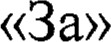 Рассмотрели вопрос: Об избрании заместителя председателя постоянной комиссии Совета депутатов города Новосибирска по градостроительству.Трубников С.М. — Предлагаю Вам кандидатуру на заместителя председателя комиссии Кулинича Дениса Александровича. Прошу голосовать.«За» — Единогласно. Решение принято.РЕШИЛИ:1. Избрать на должность заместителя председателя постоянной комиссии Совета депутатов города Новосибирска по градостроительству Кулинича ДенисаАлександровича.Председатель комиссии                                                                       С.М. Трубников Секретарь комиссии                                                                               Н.В. Сигитова